ҠАРАР                                                                                           ПОСТАНОВЛЕНИЕ20 декабрь  2019 й.                                 № 62                           20 декабря  2019 г.Абзай ауылы                                                                                                             с. АбзаевоОб утверждении Положения об установлении, детализации и определении порядка применения  бюджетной классификации Российской Федерации в части, относящейсяк бюджету сельского поселения Абзаевский сельсоветмуниципального района Кигинский район Республики Башкортостан В целях единства бюджетной политики и своевременного составления бюджета сельского поселения Абзаевский сельсовет муниципального района Кигинский район Республики Башкортостан в соответствии со статьями 8 и  20   Бюджетного кодекса Российской Федерации, п о с т а н о в л я ю:1. Утвердить  Положение об установлении, детализации и определении порядка применения бюджетной классификации Российской Федерации в части, относящейся к бюджету сельского поселения Абзаевский сельсовет муниципального района Кигинский район Республики Башкортостан (Приложение).2. Признать утратившим силу постановление Администрации сельского поселения Абзаевский сельсовет муниципального района Кигинский район Республики Башкортостан от «20» декабря 2018 года № 69 «Об утверждении Положения об установлении, детализации и определении порядка применения бюджетной классификации Российской Федерации в части, относящейся к бюджету сельского поселения Абзаевский сельсовет муниципального района Кигинский район Республики Башкортостан» (с внесенными изменениями и дополнениями)3. Настоящее постановление вступает в силу с 1 января 2020года.4. Контроль за  исполнением настоящего постановления оставляю за собой.Глава сельского поселения                                                  Ф.С. Фатыхов                                               Утвержден                        постановлением главы сельского поселения                             Абзаевский сельсовет муниципального района                         Кигинский район Республики Башкортостан                                                      от «20» декабря 2019 № 62ПОЛОЖЕНИЕоб установлении, детализации и определении порядка применения бюджетной классификации Российской Федерации в части, относящейся к бюджету сельского поселения Абзаевский сельсовет муниципального района Кигинский район Республики Башкортостан Настоящее положение об установлении, детализации и определении порядка применения бюджетной классификации Российской Федерации в части, относящейся к бюджету сельского поселения Абзаевский сельсовет муниципального района Кигинский район Республики Башкортостан (далее – Положение), устанавливает порядок применения бюджетной классификации Российской Федерации (далее – бюджетная классификация) в части, относящейся к бюджету сельского поселения Абзаевский сельсовет  муниципального района Кигинский район Республики Башкортостан.Установление, детализация и определение порядка применения классификации доходов бюджета сельского поселения Абзаевский сельсовет муниципального района Кигинский район  Республики БашкортостанДля детализации поступлений по кодам классификации доходов применяется код подвида доходов.Устанавливаются следующие коды подвидов: По коду классификации доходов бюджета 000 2 02 20216 10 0000 150 «Субсидии бюджетам сельских поселений на осуществление дорожной деятельности в отношении автомобильных дорог общего пользования, а также капитального ремонта и ремонта дворовых территорий многоквартирных домов, проездов к дворовым территориям многоквартирных домов населенных пунктов» По коду классификации доходов бюджета 000 2 02 20077 10 0000 150 «Субсидии бюджетам сельских поселений на софинансирование капитальных вложений в объекты  государственной (муниципальной ) собственности»:По коду классификации доходов бюджета 000 2 02 29999 10 0000 150 «Прочие субсидии бюджетам сельских поселений»:          000 2 02 49999 10 0000 150 «Прочие межбюджетные трансферты, передаваемые бюджетам сельских поселений» установить следующую структуру кода подвида доходов:По коду классификации доходов бюджета  000   2  07  05030   10 0000  150 «Прочие безвозмездные поступления в бюджеты сельских поселений»:Администрирование государственной пошлины осуществляется с применением кодов подвидов доходов бюджета:   БашҡортостанРеспубликаһының Ҡыйғы  районы муниципальрайонының Абзайауыл Советы ауылбилǝмǝһе хакимиǝте(Башҡортостан  Республикаһының Ҡыйғы районының Абзай ауыл Советы хакимиǝте)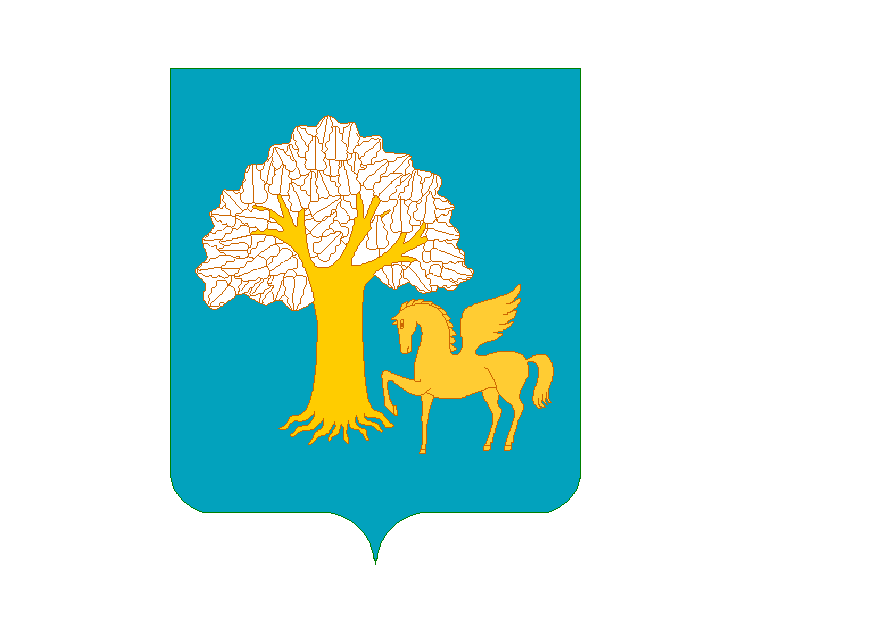 Администрациясельского  поселенияАбзаевский сельсоветмуниципального  районаКигинский районРеспублики Башкортостан(Администрация Абзаевского сельсовета Кигинского района Республики Башкортостан)7216 150субсидии на софинансирование расходов по содержанию, ремонту, капитальному ремонту, строительству и реконструкции автомобильных дорог общего пользования местного значения  7214 150субсидии на софинансирование мероприятий по строительству, реконструкции и приобретению объектов недвижимого имущества в сфере дошкольного образования7215 150субсидии на софинансирование реконструкции и строительства объектов общего образования7217 150субсидии на осуществление мероприятий по обеспечению территории Республики Башкортостан документацией по планировке территорий7218 150субсидии на осуществление мероприятий по строительству инженерных коммуникаций к районам индивидуальной и массовой застройки7219 150субсидии на осуществление мероприятий по строительству распределительных газовых сетей в населенных пунктах Республики Башкортостан7225 150субсидии на мероприятия по развитию водоснабжения в сельской местности7231 150субсидии на софинансирование расходов по модернизации систем наружного освещения населенных пунктов Республики Башкортостан7232 150субсидии на осуществление мероприятий по строительству и реконструкции объектов водоснабжения и водоотведения, электро- и теплоснабжения7240 150субсидии на софинансирование капитальных вложений в объекты муниципальной собственности7235 150Субсидии на софинансирование расходов, связанных с обеспечением устойчивого функционирования коммунальных организаций, поставляющих коммунальные ресурсы для предоставления коммунальных услуг населению по тарифам, не обеспечивающим возмещение издержек, и подготовкой объектов коммунального хозяйства к работе в осенне-зимний период7236 150Субсидии на предоставление государственной поддержки на проведение капитального ремонта общего имущества в многоквартирных домах7237 150Субсидии на премирование победителей республиканского конкурса «Самое благоустроенное городское (сельское) поселение Республики Башкортостан»7241 150Субсидии на осуществление мероприятий по переходу на поквартирные системы отопления и установке блочных котельных7247 150 Субсидии на софинансирование проектов развития общественной инфраструктуры, основанных на местных инициативах7248 150Субсидии на реализацию проектов по благоустройству дворовых территорий, основанных на местных инициативах7250 150Субсидии на поддержку государственных программ субъектов Российской Федерации и муниципальных программ формирования современной городской среды7404 150Иные межбюджетные трансферты на финансирование мероприятий по благоустройству территорий населенных пунктов, коммунальному хозяйству, обеспечению мер пожарной безопасности и осуществлению дорожной деятельности в границах сельских поселений7405 150Иные межбюджетные трансферты на премирование победителей республиканского конкурса «Лучший многоквартирный дом»7408 150Иные межбюджетные трансферты на премирование муниципальных образований Республики Башкортостан по итогам конкурса «Лучшее муниципальное образование Республики Башкортостан»7415 150Иные межбюджетные трансферты на премирование победителей республиканского этапа Всероссийского конкурса «Лучшая муниципальная практика»7417 150иные межбюджетные трансферты на реализацию отдельных мероприятий по материально-техническому и финансовому обеспечению деятельности органов местного самоуправления7418 150иные межбюджетные трансферты на приобретение коммунальной техники6100 150Прочие поступления 6200 150Поступления в бюджеты сельских поселений от физических лиц на финансовое обеспечение реализации проектов развития общественной инфраструктуры, основанных на местных инициативах6300 150Поступления в бюджеты сельских поселений от юридических лиц на финансовое обеспечение реализации проектов развития общественной инфраструктуры, основанных на местных инициативах1000 110Сумма платежа (перерасчеты, недоимка и задолженность по соответствующему платежу, в том числе по отмененному))4000 110Прочие поступления